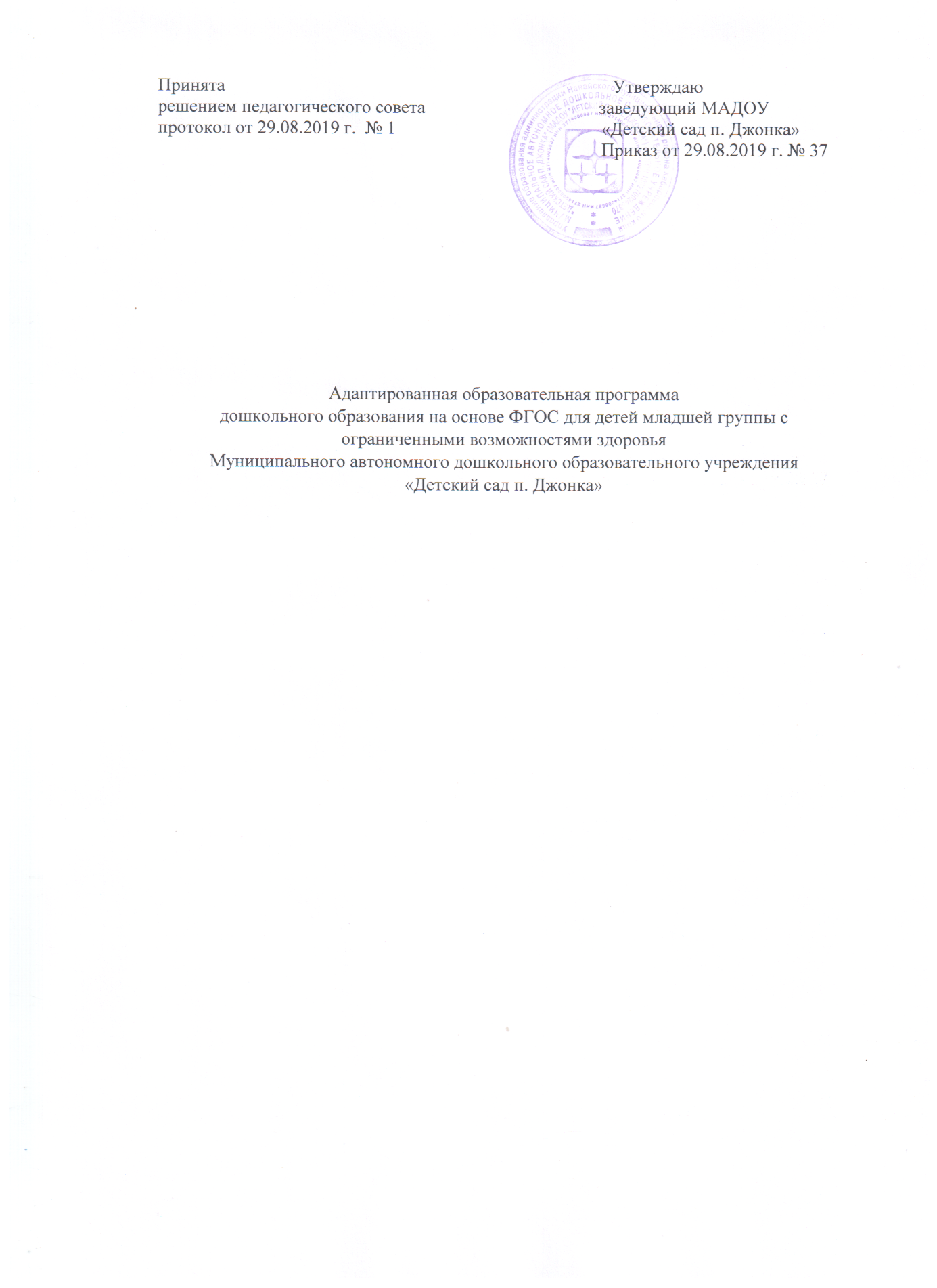 I Целевой разделПояснительная запискаАОП - образовательная программа, адаптированная для обучения воспитанников с ограниченными возможностями здоровья (заболевание «детский церебральный паралич» - ДЦП) с учетом особенностей их психофизического развития, индивидуальных возможностей и при необходимости обеспечивающая коррекцию нарушений развития и социальную адаптацию указанных лиц.Адаптированная образовательная программа муниципального автономного дошкольного образовательного учреждения «Детский сад п. Джонка» (далее Программа), разработана для  детей с ДЦП в соответствии с требованиями основных нормативных документов: Федеральный закон от 29 декабря 2012 г. N 273-ФЗ «Об образовании в Российской Федерации»; Конвенция о правах ребенка; Приказ Министерства образования и науки Российской Федерации от 17 октября 2013 г. №1155 «Об утверждении федерального государственного образовательного стандарта дошкольного образования»; Приказ Министерства образования и науки Российской Федерации (Минобрнауки России) от 30 августа 2013 г. № 1014 г. Москва «Об утверждении Порядка организации и осуществления образовательной деятельности по основным общеобразовательным программам образовательным программам дошкольного образования»; Постановление Главного государственного санитарного врача РФ от 15.05.2013 № 26 «Об утверждении СанПиН 2.4.1.3049-13 "Санитарно-эпидемиологические требования к устройству, содержанию и организации режима работы дошкольных образовательных организаций». Основная образовательная программа дошкольного образования «От рождения до школы» (под ред. Вераксы Н.Е., Комаровой Т.С., Васильевой М.А., 2014 г.) Образовательная  программа дошкольного образования «Вдохновение» под редакцией Е. Федосовой (Изд. Национальное образование,2016г.)Технология обучения и воспитания детей с нарушениями опорно-двигательного аппарата (Левченко И.Ю., Приходько О.Г., 2001г.) Программа определяет содержание и организацию воспитательно-образовательного процесса для детей с ограниченными возможностями здоровья и направлена на создание в учреждении специальных условий воспитания, обучения, позволяющих учитывать особые образовательные потребности детей с ограниченными возможностями здоровья посредством индивидуализации и дифференциации образовательного процесса.1.1.1.Цели и задачиЦель: организация  обучения развивающей работы с воспитанником с ДЦП, предусматривающей полную интеграцию действий педагогов ДОУ и родителей (законных представителей) дошкольника и направленной на своевременное речевое  и психофизиологическое развитие ребенка в соответствии с его индивидуальными особенностями и возможностями.Задачи:обеспечить равные возможности для полноценного развития ребёнка в период дошкольного детства независимо от психофизиологических и других особенностей (ДЦП); создать благоприятные условия развития ребёнка в соответствии с его возрастными и индивидуальными особенностями и склонностями, развития способностей и творческого потенциала каждого ребёнка как субъекта отношений с самим собой, взрослыми и миром;обеспечить психолого-педагогическую поддержку семьи и повышение компетентности родителей (законных представителей) в вопросах развития и образования, охраны и укрепления здоровья ребёнка.1.1.2. Принципы и подходы к формированию ПрограммыАОП имеет в своей основе следующие принципы:• принцип индивидуализации, учета возможностей, особенностей развития ипотребностей ребёнка;• онтогенетический принцип;• принцип признания ребёнка полноправным участником образовательногопроцесса;•принцип поддержки детской инициативы в различных видах деятельности иформирования познавательных интересов ребёнка;• принципы интеграции усилий педагогов;•принцип конкретности и доступности учебного материала, соответствия требований, методов, приемов и условия образования индивидуальным и возрастным особенностям ребёнка;• принцип сотрудничества с семьёй.Основные подходы к формированию АОП строятся на том, что взрослые (участники образовательных отношений) должны быть нацелены на:- развитие личности ребёнка дошкольного возраста в различных видах общения идеятельности с учётом их возрастных, индивидуальных психологических и физиологических особенностей;- создание условий развития ребёнка, открывающих возможности для его позитивной социализации, личностного развития, развития инициативы и творческих способностей на основе сотрудничества со взрослыми в соответствующих возрасту видах деятельности;- создание развивающей образовательной среды, которая представляет собой систему условий социализации и индивидуализации ребёнка.1.1.3. Психолого-педагогическая характеристика особенностей психофизического развития детей с ДЦПДетский церебральный паралич – болезнь, развивающаяся вследствие поражения головного мозга – внутриутробно, при родах или в период новорожденности, характеризуется двигательными расстройствами, а также нарушениями психоречевых функций. Для большинства детей с ДЦП характерна задержка психического развития по типу так называемого психического инфантилизма. Под психическим инфантилизмом понимается незрелость эмоционально-волевой сферы личности ребенка. Это объясняется замедленным формированием высших структур мозга (лобные отделы головного мозга), связанных с волевой деятельностью. Интеллект ребенка может соответствовать возрастным нормам, при этом эмоциональная сфера остается несформированной. При психическом инфантилизме отмечаются следующие особенности поведения: в своих действиях дети руководствуются в первую очередь эмоцией удовольствия, они эгоцентричны, не способны продуктивно работать в коллективе, соотносить свои желания с интересами окружающих, во всем их поведении присутствует элемент "детскости". Признаки незрелости эмоционально-волевой сферы могут сохраняться и в старшем школьном возрасте. Они будут проявляться в повышенном интересе к игровой деятельности, высокой внушаемости, неспособности к волевому усилию над собой. Такое поведение часто сопровождается эмоциональной нестабильностью, двигательной расторможенностью, быстрой утомляемостью. Несмотря на перечисленные особенности поведения, эмоционально-волевые нарушения могут проявлять себя по-разному. Это может быть и повышенная возбудимость. Дети этого типа беспокойны, суетливы, раздражительны, склонны к проявлению немотивированной агрессии. Для них характерны резкие перепады настроения: они то, чрезмерно веселы, то вдруг начинают капризничать, кажутся усталыми и раздражительными. Особенности нарушения познавательной деятельности при ДЦП Неравномерный характер нарушений отдельных психических функций. Выраженность астенических проявлений – повышенная утомляемость, истощаемость всех психических процессов, что также связано с органическим поражением ЦНС. Сниженный запас знаний и представлений об окружающем мире. Прежде всего, отмечается недостаточность пространственных и временных представлений.1.1.4.Значимые для разработки и реализации Программы характеристикиОО «Социально-коммуникативное развитие».Общение детей с воспитателем постоянно обогащается и развивается. Это и эмоциональное общение (обмен положительными эмоциями), и деловое, сопровождающее совместную деятельность взрослого и ребенка, а кроме того, познавательное общение.Дети могут спокойно, не мешая друг другу, играть рядом, объединяться в игре с общей игрушкой, развивать несложный игровой сюжет из нескольких взаимосвязанных по смыслу эпизодов, выполнять вместе простые поручения.ОО «Познавательное развитие».В младшем возрасте интенсивно развиваются структуры и функции головного мозга ребенка, что расширяет его возможности в познании окружающего мира. Для детей этого возраста характерно наглядно-действенное и наглядно-образное мышление. Дети «мыслят руками»: не столько размышляют, сколько непосредственно действуют. Чем более разнообразно использует ребенок способы чувственного познания, тем полнее его восприятие, тоньше ощущения, ярче эмоции, а значит, тем отчетливее становятся его представления о мире и успешнее деятельность.ОО «Речевое развитие».На четвертом году жизни заметно возрастает речевая активность детей, они начинают проявлять живой интерес к слову. Это обнаруживается в детских высказываниях и вопросах, а также в игре словами. Малыши изменяют слова, придумывают новые, которых нет в речи взрослых; идет быстрое освоение грамматических форм. Под влиянием общения со взрослыми, речевых игр и упражнений к трем годам ребенок начинает успешно использовать простые и распространенные предложения, воспроизводить небольшие стишки и потешки, отвечать на вопросы. Своевременноеразвитие речи имеет огромное значение для умственного и социального развития дошкольников.ОО «Художественно-эстетическое развитие».В младшем возрасте ярко проявляется интерес к музыке (песенкам, игре на музыкальных инструментах), литературным произведениям (потешкам, стихам, сказкам). Дети с желанием рисуют красками, фломастерами, карандашами, лепят из глины.ОО «Физическое развитие».Дети активно овладевают разнообразными движениями. Растущие двигательные возможности позволяют детям более активно знакомиться с окружающим миром, познавать свойства и качества предметов, осваивать новые способы действий. Но при этом малыши еще не способны постоянно контролировать свои движения. Поэтому воспитателю необходимо проявлять повышенное внимание к действиям детей, оберегать их от неосторожных движений, приучать к безопасному поведению в среде сверстников.Организм младших дошкольников недостаточно окреп. Дети легко подвергаются инфекциям. Особенно часто страдают их верхние дыхательные пути, так как объем легких ребенка пока небольшой и малыш вынужден делать частые вдохи и выдохи. Эти особенности детей воспитателю надо постоянно иметь в виду: следить за чистотой воздуха в помещении, за правильным дыханием детей (через нос, а не ртом) на прогулке, во время ходьбы и подвижных игр._1.2. Планируемые результаты освоения ПрограммыЦелевые ориентирыК четырём годам ребенок: - интересуется окружающими предметами, активно действует с ними, исследует их свойства, экспериментирует; знает назначение бытовых предметов и умеет пользоваться ими (совершает предметные действия); - стремится к общению со взрослыми, активно подражает им в движениях и действиях, умеет действовать согласованно; - понимает речь, может обращаться с вопросами и просьбами, знает названия окружающих предметов и игрушек; - проявляет интерес к сверстникам, наблюдая за их действиями и подражает им; проявляет самостоятельность в бытовых и игровых действиях, стремится достичь результата своих действий; - владеет простейшими навыками самообслуживания; - стремится повторять за взрослым предложения из 2-х-3-х слов, двустишия; - любит слушать стихи, песни, короткие сказки, рассматривать картинки, двигаться под музыку, вступает в контакт с детьми и взрослыми; - охотно включается в продуктивные виды деятельности (изобразительную деятельность, конструирование и др.) с учетом имеющихся ограничений манипулятивных функций; - с удовольствием двигается с учетом имеющихся ограничений.Целевые ориентиры освоения программы детьми с ДЦП:-развита познавательная деятельность.-сформированы различные формы общения и взаимодействия со взрослым.-активизирована сенсорная активность (зрительное, слуховое, тактильно-кинестетическое восприятие).-сформированы начальные пространственные представления.-сформированы познавательная активность и мотивация к деятельности.-сформированы манипулятивные и предметные действия.-развиты голосовые реакции и речевая активность.-развиты мелкая и общая моторика (функциональные возможности кистей и пальцеврук).II Содержательный раздел. 2.1.Описание образовательной деятельности в соответствии с областями с учетом используемых в младшей группе программ и методических пособий, обеспечивающих реализацию данных программ Формы работы с ребёнкомобязательная частьАОП предусматривает организацию:• образовательной деятельности, осуществляемой в процессе организации различных видов детской деятельности - организованной образовательной деятельности;• взаимодействия с семьёй ребёнка по реализации АОП.часть, формируемая участниками образовательных отношенийВ работе с детьми младшего дошкольного возраста используются преимущественно игровые, сюжетные и интегрированные формы образовательной деятельности. Обучение происходит опосредованно, в процессе увлекательной для малышей деятельности.Организованная образовательная деятельностьчасть, формируемая участниками образовательных отношений• игры дидактические, дидактические с элементами подвижности, сюжетно-ролевые, подвижные, психологические, театрализованные, игры-драматизации, подвижные игры имитационного характера;• игровые образовательные ситуации (ИОС) и развивающие ситуации на игровой основе, направленные на развитие познавательной и речевой активности дошкольников; их социальных, нравственных, эстетических, интеллектуальных и физических качеств, формирование целостной картины мира и расширение их кругозора;• чтение и обсуждение программных произведений разных жанров, чтение, рассматривание и обсуждение познавательных и художественных книг, детских иллюстрированных энциклопедий;• рассматривание и обсуждение предметных и сюжетных картинок, иллюстраций к знакомым литературным произведениям, игрушек, эстетически привлекательных предметов, произведений искусства, обсуждение средств выразительности;• наблюдения;• инсценирование и драматизация отрывков из сказок, разучивание стихотворений;•продуктивная деятельность (рисование, лепка, аппликация) по замыслу, наопределенные темы;• слушание и обсуждение народной, классической, детской музыки, дидактические игры, связанные с восприятием музыки;•пение, совместное пение, упражнения на развитие голосового аппарата, артикуляции, певческого голоса, беседы по содержанию песни, драматизация песен;• танцы, показ взрослым танцевальных и плясовых музыкально-ритмических движений;2.1.1. Образовательная область «Социально-коммуникативное развитие»часть, формируемая участниками образовательных отношенийПарциальные образовательные программы:- Программа «Азбука общения» Шипициной Л.М.Задачи образовательной деятельностиобязательная часть- Развивать доброжелательное отношение к близким людям, симпатию к сверстникам.- Помогать осваивать разные способы взаимодействия со взрослыми и сверстниками в игре, в общении.- Расширять представления о людях (взрослые и дети, особенности внешнего вида, половые различия, эмоциональные состояния, добрые поступки).- Развивать умение передавать разные эмоциональные состояния в имитационно- образных играх.часть, формируемая участниками образовательных отношений- Развивать умение и желание выполнять игровые задания и простые поручения.2.1. 2. Образовательная область «Познавательное развитие»часть, формируемая участниками образовательных отношенийПарциальные образовательные программы:- Программа «Маленькие Дальневосточники» Кондратьева Л.А..Задачи образовательной деятельностиобязательная часть- Обогащать представления о растениях, животных, об объектах неживой природы.-Развивать наглядно-действенное и наглядно-образное мышление, внимание к свойствам и соотношениям окружающих предметов.часть, формируемая участниками образовательных отношений- Развивать любознательность, добрые чувства, переживания, связанные с красотой природы.- Развивать умение отражать сенсорные представления в речи.2.1.3. Образовательная область «Речевое развитие»часть, формируемая участниками образовательных отношенийПарциальные образовательные программы:- «Примерная адаптированная основная образовательная программа для дошкольников с тяжелыми нарушениями речи» Лопатина Л.В.Задачи образовательной деятельностиобязательная часть- Развивать диалогическую (разговорную) речь ребёнка.-Способствовать активному пополнению словарного запаса (активного и пассивного), развитию правильного звукопроизношения и общеречевых умений (речевое дыхание, темп и ритм речи).часть, формируемая участниками образовательных отношений- Развивать культуру речевого общения.2.1.4. Образовательная область «Художественно-эстетическое развитие»часть, формируемая участниками образовательных отношенийПарциальные образовательные программы:- Программа «Цветные ладошки» И. Лыковой.Методики и технологии в работе с детьми- Методика развития художественно-творческих способностей дошкольников Комаровой Т.С.Задачи образовательной деятельностиобязательная часть- Развивать интерес к книге, умение её слушать и понимать, эмоционально откликатьсяна воображаемые события.- Развивать интерес и желание заниматься изобразительной деятельностью.- Развивать умение рассматривать картинку, понимать сюжет, эмоциональнореагировать.часть, формируемая участниками образовательных отношений- Развивать желание рассматривать иллюстрации к литературным произведениям, участвовать в обсуждении героев (внешний вид, поступки).-Развивать любознательность, интерес к отдельным эстетическим свойствам и качествомпредметов, к эстетической стороне явлений природы и некоторых социальных явлений.2.1.5. Образовательная область «Физическое развитие»часть, формируемая участниками образовательных отношенийПарциальные образовательные программы:- Программа валеологического образования дошкольников «Здравствуй» Лазарев М.Л.Задачи образовательной деятельностиобязательная часть- Вызывать эмоциональный отклик и желание участвовать в подвижных играх и игровых упражнениях.- Приучать в движении реагировать на сигналы.часть, формируемая участниками образовательных отношений- Вызывать желание активно выполнять упражнения вместе с воспитателем.2.2. Описание вариативных форм, способов, методов и средств реализации Программы с учетом возрастных и индивидуальных особенностей воспитанников, специфики их образовательных потребностей и интересовчасть, формируемая участниками образовательных отношенийПриоритетное направление деятельности МАДОУ – познавательно-речевоеразвитие детей предусматривает:- развитие познавательной активности и любознательности,- развитие умственных способностей и речи,- развитие стремления к самостоятельному познанию и размышлению.При реализации АОП педагог:- соблюдает гуманистические принципы педагогического сопровождения развития детей, в числе которых забота, теплое отношение, интерес к каждому ребенку, поддержка и установка на успех, развитие детской самостоятельности, инициативы;- осуществляет развивающее взаимодействие с детьми, основанное на современных педагогических позициях: «Давай сделаем это вместе»; «Посмотри, как я это делаю»; «Научи меня, помоги мне сделать это»;- ежедневно планирует образовательные ситуации, обогащающие практический и познавательный опыт детей, эмоции и представления о мире;- сотрудничает с родителями, совместно с ними решая задачи воспитания и развитияребёнка.2.3. Описание образовательной деятельности по профессиональной коррекциинарушений развития детейФормы работы в рамках АОПчасть, формируемая участниками образовательных отношенийОсновным видом деятельности детей дошкольного возраста является игроваядеятельность.Основными формами образовательной деятельности являются:• игровые образовательные ситуации (ИОС) и развивающие ситуации на игровой основе;Все ИОС носят игровой характер, насыщены разнообразными играми и развивающими игровыми упражнениями и заданиями.Основными формами организации образовательной деятельности являются:- индивидуальные ИОС. Продолжительность ИОС: не более 15 минут.Формы работы с родителями (законными представителями).1) Индивидуальные консультации воспитателя. 2) Индивидуальные консультации узких специалистов (учителя-логопеда, педагога-психолога) – по запросам родителей (законных представителей).2) Непосредственное участие в ИОС. 2.4. Особенности образовательной деятельности разных видов и культурныхпрактикОсобенности образовательной деятельности разных видовРазвитие ребёнка в образовательном процессе МБДОУ осуществляется целостно впроцессе всей его жизнедеятельности. В тоже время, освоение любого вида деятельности требует обучения общим и специальным умениям, необходимым для её осуществления.часть, формируемая участниками образовательных отношенийОсобенностью организации образовательной деятельности по АОП является ситуационный подход.Основной единицей образовательного процесса выступает игровая образовательная ситуация (ИОС), т. е. такая форма совместной деятельности педагога и детей, которая планируется и целенаправленно организуется педагогом с целью решения определенных задач развития, воспитания и обучения. ИОС организуются в конкретный временной период образовательной деятельности. Особенностью ИОС и УИЗ является появление образовательного результата (продукта) в ходе специально организованного взаимодействия воспитателя и ребенка. Такие продукты могут быть как материальными (рассказ, рисунок), так и нематериальными (новое знание, образ, отношение, переживание). Ориентация на конечный продукт определяет технологию создания ИОС.Ситуационный подход дополняет принцип продуктивности образовательной деятельности, который связан с получением какого-либо продукта, который в материальной форме отражает социальный опыт, приобретаемый ребёнком. Принцип продуктивности ориентирован на развитие субъектности ребенка в образовательной деятельности разнообразного содержания.Организованная образовательная деятельность основана на организации педагогом видов деятельности, заданных ФГОС ДО.Игровая деятельность является ведущей деятельностью ребенка дошкольного возраста. В организованной образовательной деятельности она выступает в качестве основы для интеграции всех других видов деятельности ребенка дошкольного возраста.Игровая деятельность представлена в образовательном процессе в разнообразных формах - это дидактические и сюжетно-дидактические, развивающие, подвижные игры,игры-инсценировки и пр.Коммуникативная деятельность направлена на решение задач, связанных с развитием свободного общения ребёнка и освоением всех компонентов устной речи,освоение культуры общения и этикета. В сетке НОД она занимает отдельное место (образовательная область «Речевое развитие»), но при этом коммуникативная деятельность включается во все виды детской деятельности, в ней находит отражение опыт, приобретаемый детьми в других видах деятельности.Познавательно-исследовательская деятельность включает в себя широкое познание детьми объектов живой и неживой природы, предметного и социального мира (мира взрослых и детей, деятельности людей, знакомство с семьей и взаимоотношениями людей), сенсорное и математическое развитие детей.Восприятие художественной литературы и фольклора организуется как процесс слушания детьми произведений художественной и познавательной литературы, направленный на развитие читательских интересов детей, развитие способности восприятия литературного текста и общения по поводу прочитанного.Конструирование и изобразительная деятельность детей представлена разными видами художественно-творческой деятельности: рисование, лепка, аппликация.Художественно-творческая деятельность неразрывно связана со знакомством детей с изобразительным искусством, развитием способности художественного восприятия.Двигательная деятельность организуется в процессе ИОС по физической культуре с содержанием, допустимым врачебной комиссией.Культурные практикичасть, формируемая участниками образовательных отношений• Совместная игра воспитателя и ребёнка (сюжетно-ролевая, строительно-конструктивная, игра-драматизация) направлена на обогащение содержания творческих игр, освоение игровых умений, необходимых для организации самостоятельной игры.• Самостоятельная детская деятельность (разные виды игр по интересам и выбору ребёнка).• Ситуации общения и накопления положительного социально-эмоционального опыта носят проблемный характер и заключают в себе жизненную проблему, близкую детям дошкольного возраста, в разрешении которой ребёнок принимает непосредственное участие.2.5. Способы и направления поддержки детской инициативыобязательная частьВ развитии детской инициативы и самостоятельности воспитателю важно соблюдать ряд общих требований:- развивать активный интерес ребёнка к окружающему миру, стремление к получению новых знаний и умений;- поддерживать чувство гордости и радости от успешных самостоятельных действий, подчеркивать рост возможностей и достижений ребёнка, побуждать к проявлению инициативы и творчества.часть, формируемая участниками образовательных отношений- создавать разнообразные условия и ситуации, побуждающие к активному применению знаний, умений, способов деятельности в личном опыте;- «дозировать» помощь ребёнку. Если ситуация подобна той, в которой ребенок действовал раньше, но его сдерживает новизна обстановки, достаточно просто намекнуть, посоветовать вспомнить, как он действовал в аналогичном случае.2.6. Особенности взаимодействия педагогического коллектива с семьями воспитанниковчасть, формируемая участниками образовательных отношенийВзаимодействие с родителями воспитанников МАДОУВажными принципами реализации АОП являются:- совместное с родителями воспитание и развитие дошкольников;- вовлечение родителей непосредственно в образовательную деятельность МАДОУ.Направления взаимодействия с родителями:- педагогический мониторинг (изучение своеобразия семей и опыта семейного воспитания, наблюдение, анкетирование);- педагогическая поддержка (беседы);- педагогическое образование (консультации).Принципы взаимодействия с родителями● Целенаправленность, систематичность, плановость;● дифференцированный подход с учётом специфики семьи;● доброжелательность, открытость, гуманизм;● сотрудничество.Методы изучения семьи● анкетирование;● наблюдение за ребенком;● беседа с родителями.Формы взаимодействия с родителями - индивидуальныеИндивидуальные формы взаимодействияВ основе: межличностное взаимодействие, основанное на знании особенностей семейного воспитания, доброжелательности, педагогической этике, готовности к взаимопомощи и сотрудничеству.III. Организационный раздел3.1.Организация развивающей предметно-пространственной средыРазвивающая среда в ДОУ — комплекс психолого-педагогических условий развития интеллектуальных и творческих способностей в организованном пространстве. Цель создания развивающей предметно-пространственной среды в ДОУ — обеспечить систему условий, необходимых для развития разнообразных видов детской деятельности.В соответствии с Программой развивающая предметно-пространственная среда обеспечивает максимальную реализацию образовательного потенциала пространства ДОУ, группы, материалов, оборудования и инвентаря для развития детей дошкольного возраста в соответствии с особенностями каждого возрастного этапа, охраны и укрепления их здоровья, учета особенностей и коррекции недостатков их развития. Развивающая предметно-пространственная среда обеспечивает возможность общения и совместной деятельности детей и взрослых, двигательной активности детей, а также возможности для уединения. Развивающая предметно-пространственная среда обеспечивает: - реализацию Программы; - учитывает национально-культурные, климатические условия, в которых осуществляется образовательная деятельность; - учитывает возрастные и индивидуальные особенности детей. Развивающая предметно-пространственная среда ДОУ: - содержательно-насыщенная, - трансформируемая, - полифункциональная, - вариативная, - доступная, - безопасная, - здоровьесберегающая. Насыщенность среды соответствует возрастным возможностям детей и содержанию Программы. Образовательное пространство оснащено средствами обучения и воспитания (в том числе техническими), соответствующими материалами, в том числе расходным игровым, спортивным, оздоровительным оборудованием, инвентарем (в соответствии со спецификой Программы). Организация образовательного пространства и разнообразие материалов, оборудования и инвентаря  в групповом помещении в соответствии с Программой обеспечивают: - игровую, познавательную, исследовательскую и творческую активность всех воспитанников, экспериментирование с доступными детям материалами (в том числе с песком и водой); - двигательную активность, в том числе развитие крупной и мелкой моторики, мимической, артикуляционной моторики, участие в подвижных играх и соревнованиях; - эмоциональное благополучие детей во взаимодействии с предметно-пространственным окружением; - возможность самовыражения детей. Трансформируемость пространства обеспечивает возможность изменений предметно-пространственной среды в зависимости от образовательной ситуации, в том числе от меняющихся интересов и возможностей детей; Полифункциональность материалов обеспечивает: - возможность разнообразного использования различных составляющих предметной среды, например, детской мебели, матов, мягкихмодулей, ширм и т.д.;- наличие в ДОУ и группе полифункциональных (не обладающих жестко закрепленным способом употребления) предметов, в том числе природных материалов, пригодных для использования в разных видах детской активности (в том числе в качестве предметов-заместителей в детской игре).Вариативность средыобеспечивает:- наличие в группе различных пространств (для игры, конструирования, уединения и пр.), а также разнообразных материалов, игр, игрушек и оборудования, обеспечивающих свободный выбор детей;- периодическую сменяемость игрового материала, появление новых предметов, стимулирующих игровую, двигательную, познавательную и исследовательскую активность детей.Доступность среды обеспечивает:- доступность для воспитанников, в том числе детей с ограниченными возможностями здоровья и детей-инвалидов, всех помещений, где осуществляется образовательная деятельность;- свободный доступ детей, в том числе детей с ограниченными возможностями здоровья, к играм, игрушкам, материалам, пособиям, обеспечивающим все основные виды детской активности;- исправность и сохранность материалов и оборудования.Безопасность предметно-пространственной среды предполагает соответствие всех ее элементов требованиям по обеспечению надежности и безопасности их использования.Оборудование помещений ДОУ безопасно, соответствует здоровьесберегающему и развивающему принципам. Мебель соответствует росту и возрасту детей, игрушки — обеспечивают максимальный для данного возраста развивающий эффект.Организованная развивающая предметно-пространственная среда в группе  создает возможности для успешного преодоления отставания в развитии, позволяет ребенку инвалиду  проявлять свои способности не только в организованной образовательной, но и в свободной деятельности, стимулирует развитие творческих способностей, самостоятельности, инициативности, помогает утвердиться в чувстве уверенности в себе, а значит, способствует всестороннему гармоничному развитию личности. Предметно-развивающее пространство организовано таким образом, чтобы каждый ребенок имел возможность упражняться в умении наблюдать, запоминать, сравнивать, добиваться поставленной цели под наблюдением взрослого и под его недирективным руководством.Развивающая предметно-пространственная среда позволяет предусмотреть сбалансированное чередование специально организованной образовательной и нерегламентированной деятельности детей, время для которой предусмотрено в режиме дня в утренний, и в вечерний отрезки времени.Обстановка, созданная в групповом помещении уравновешивает эмоциональный фон каждого ребенка, способствует его эмоциональному благополучию. Эмоциональная насыщенность — одна из важных составляющих развивающей среды. Учитывается то, что ребенок скорее и легче запоминает яркое, интересное, необычное. Разнообразие и богатство впечатлений способствует эмоциональному и интеллектуальному развитию.В группе светло и радостно, задача воспитателя - максимально приблизить обстановку к домашней, чтобы снять стрессообразующий фактор.Группу посещают моторнонеловкие, плохо координированные дети, поэтому особое внимание уделено соблюдению правил охраны жизни и здоровья детей. Групповое помещение  не загромождено мебелью, в ней достаточно места для передвижений детей, мебель закреплена, острые углы и кромки мебели закруглены. Пространство группы организовано в виде хорошо разграниченных зон («центры развития», «уголки»), оснащенных большим количеством развивающих материалов (книги, игрушки, материалы для творчества, развивающее оборудование и пр.). Все предметы доступны детям. Подобная организация пространства позволяет дошкольникам выбирать интересные для себя занятия, чередовать их в течение дня, а педагогу дает возможность эффективно организовывать образовательный процесс с учетом индивидуальных особенностей детей.  Можно считать названия центров условными. Главное — их оснащенность и наполненность необходимым оборудованием и материалами. Наполнение развивающих центров и в групповом помещении соответствуют изучаемой теме и только что пройденной теме, а это значит, что каждую неделю наполнение развивающих центров частично обновляется. В младшем дошкольном возрасте в основе замысла детской игры лежит предмет, поэтому взрослый каждый раз обновляет игровую среду (постройки, игрушки, материалы и др.), чтобы пробудить у малышей желание ставить и решать игровую задачу. Трансформируемость предметно-игровой среды позволяет ребенку взглянуть на игровое пространство с иной точки зрения, проявить активность в обустройстве места игры и предвидеть ее результаты. Развивающая предметно-пространственная среда обеспечивает доступ к объектам природного характера; побуждает к наблюдениям на участке детского сада (постоянным и эпизодическим) за ростом растений, участию в элементарном труде, проведению опытов и экспериментов с природным материалом. Развивающая предметно-пространственная среда организовывается как культурное пространство, которое оказывает воспитывающее влияние на детей (изделия народного искусства, репродукции, портреты великих людей, предметы старинного быта и пр.). 3.2. Описание материально-технического обеспечения Программычасть, формируемая участниками образовательных отношенийМатериально-техническая база:- реализуемая АОП имеет достаточное методическое обеспечение;- в МАДОУ имеется– телевизор, видеомагнитофон, музыкальный центра, ноутбук видеопроектор..3.3. Планирование образовательной деятельностиОсобенности организации и проведения непрерывной непосредственно образовательной деятельностиОрганизация  образовательной  деятельности  в  2019-2020  учебном  году  в  МАДОУ  «Детский сад  п. Джонка»   регламентируется  следующими  локальными  нормативными  документами: годовым  календарным  учебным  графиком,  планом  образовательной  деятельности,  расписанием непрерывной образовательной деятельности Продолжительность  непрерывной  образовательной  деятельности  (далее  –  НОД)  зависит  от возраста детей и  соответствует требованиям  СанПиН 2.4.1.3049-13 «Санитарно-эпидемиологические требования к устройству, содержанию и организации режима работы дошкольных образовательных организаций»  утвержденным  постановлением  Главного  государственного  санитарного  врача  РФ  от 15 мая 2013г. № 26 (зарегистрировано Министерством юстиции РФ 29 мая 2013г., регистрационный №  28564),  а  также  с  учетом  изменений  в  СанПиН  2.4.1.3049-13  «Санитарно-эпидемиологические требования к устройству,  содержанию  и  организации  режима  работы  дошкольных  образовательных организаций», утверждёнными постановлением Главного государственного санитарного врача РФ от27  августа  2015г.  № 41  (зарегистрировано  в  Министерстве  юстиции РФ 4 сентября 2015 года, регистрационный N 38824 (далее – СанПиН).Воспитатель варьирует место НОД в образовательной деятельности, интегрирует содержание различных видов НОД в зависимости от поставленных целей и задач обучения и воспитания, их место в образовательной деятельности. Расписание  НОД  составляется  в  соответствии  требованиями  СанПиН.  НОД  физкультурно-оздоровительного  и  эстетического  цикла  занимают  не  менее  50%  общего  времени,  отведенного  на НОД. В ходе организации образовательной деятельности педагог опирается на субъективный опыт ребенка,  его  интересы,  склонности,  устремления,  индивидуально-значимые  ценности,  которые определяют своеобразие восприятия и осознания окружающего мира каждым малышом.Ребенку  предоставляется  возможность  максимально  использовать  свой  собственный,  уже имеющийся  опыт,  личностно-значимый  для  него,  а  не  просто  безоговорочно  принимать («усваивать») все, что сообщает ему педагог. Педагог  и  ребенок  выступают  как  равноправные  партнеры,  носители  разнородного,  но  одинаково необходимого опыта. Основной замысел личностно-ориентированного общения состоит в том, чтобы раскрыть  содержание  индивидуального  опыта  ребенка,  согласовать  его  с  задаваемым  и  тем  самым добиться личностного освоения нового содержания. Организация непрерывной непосредственно образовательной деятельности В теплое время года непосредственно образовательную деятельность осуществляют на участке во время прогулки. Продолжительность НОД    детей в соответствии с возрастомСетка организованной образовательной деятельности младшей группыМАДОУ «Детский сад п. Джонка» на 2019-2020 учебный год3.4. Режим дняРежим дня (тёплый период)Режим дня (холодный период)IV.Дополнительный раздел4.1. Возрастные и иные категории детей, на которых ориентирована АОПАОП - образовательная программа, адаптированная для обучения воспитанника с ограниченными возможностями здоровья (заболевание «детский церебральный паралич» - ДЦП) с учетом особенностей его психофизического развития, индивидуальных возможностей. 4.2. Используемые Примерные ПрограммыАОП разработана на основе:- Рабочей программы по развитию детей младшей группы. которая разработана в соответствии с основной общеобразовательной программой МАДОУ «Детский сад п. Джонка», в соответствии с введением в действие ФГОС дошкольного образования. Часть, формируемая участниками образовательного процесса опирается на следующие парциальные Программы:- Программа «Азбука общения» Шипициной Л.М.- Программа «Маленькие Дальневосточники» Кондратьева Л.А..- «Примерная адаптированная основная образовательная программа для дошкольников с тяжелыми нарушениями речи» Лопатина Л.В.- Программа «Цветные ладошки» И. Лыковой.-Программа валеологического образования дошкольников «Здравствуй» Лазарев М.Л.4.3. Характеристика взаимодействия педагогического коллектива с семьями воспитанниковчасть, формируемая участниками образовательных отношенийВажными принципами реализации АОП являются:- совместное с родителями воспитание и развитие дошкольников;- вовлечение родителей непосредственно в образовательную деятельность МАДОУ.Направления взаимодействия с родителями:- педагогический мониторинг (изучение своеобразия семей и опыта семейного воспитания, наблюдение, анкетирование);- педагогическая поддержка (беседы);- педагогическое образование (консультации).№СодержаниеI.Целевой разделI.Целевой раздел31.1Пояснительная записка31.1.1.Цели и задачи3-41.1.2.Принципы и подходы к формированию программы41.1.3. Психолого-педагогическая характеристика особенностей психофизического развития детей с ДЦП41.1.4.Значимые для разработки и реализации Программы характеристики 5-61.2.Планируемые результаты освоения Программы6-7II. Содержательный разделII. Содержательный раздел72.1. Описание образовательной деятельности в соответствии с областями с учетом используемых в младшей группе программ и методических пособий, обеспечивающих реализацию данных программ 72.1.1.Образовательная область «Социально-коммуникативное развитие»82.1.2.Образовательная область «Познавательное развитие»82.1.3.Образовательная область «Речевое развитие»8-92.1.4.Образовательная область «Художественно-эстетическое развитие»92.1.5.Образовательная область «Физическое развитие»92.2.Описание вариативных форм, способов, методов и средств реализации Программы с учетом возрастных и индивидуальных особенностей воспитанников, специфики их образовательных потребностей и интересов9-102.3.Описание образовательной деятельности по профессиональной коррекции нарушений развития детей102.4.Особенности образовательной деятельности разных видов и культурных практик10-122.5.Способы и направления поддержки детской инициативы122.6.Особенности взаимодействия педагогического коллектива с семьями воспитанников12-13III. Организационный разделIII. Организационный раздел133.1.Организация предметно-пространственной среды13-153.2.Описание материально-технического обеспечения Программы15-163.3.Планирование образовательной деятельностиОсобенности организации и проведения непрерывной непосредственно образовательной деятельности16-173.4.Режим дня17-18IV.Дополнительный разделIV.Дополнительный раздел183-4 года15 минутПодгруппыКол-воНОДПонедельникВторникСредаЧетвергПятницаМладшая группа10Ознакомление с окружающим миромМузыка Познавательное развитие (ФЭМП)Музыка РисованиеМладшая группа10Физическая культура в помещенииРазвитие речиФизическая культура в помещенииЛепка\ аппликацияФизическая культура на воздухеМладшая группа1 вариативная часть программы«Маленькие фантазеры»Режимные моментымладшаяПрием детей, игра, утренняя гимнастика7.45-8.30Подготовка к завтраку, завтрак8.30-8.55Самостоятельная деятельность8.55-9.15Подготовка к прогулке, прогул.9.15-11.30Непосредственно образовательная деятельность на участке9.30-9.45Игры, наблюдения, воздушные и солнечные процедуры9.45-12.00Возвращение с прогулки, игры, самостоятельная деятельность12.00-12.10Подготовка к обеду, обед12.10-12.40Подготовка ко сну, сон12.40-15.30Постепенный подъем, воздушные процедуры15.30-15.45Подготовка к полднику, полдник15.45-16.00Самостоятельная деятельность16.00-16.40Подготовка к прогулке, прогулка. Игры, уход домой16.40-17.45Режимные моментыМладшаяПрием детей, игра7.45-8.30Подготовка к завтраку, завтрак8.30-9.00Самостоятельная деятельность9.00-9.15Непосредственно образовательная деятельность9.15-9.259.30-9.45Подготовка к прогулке, прогулка9.45-11.30Возвращение с  прогулки, игры, подготовка к обеду11.30-11.50Обед11.50 -12.20Подготовка ко сну, сон12.20-15.00Постепенный подъем, воздушные процедуры15.00-15.25Подготовка к полднику, полдник15.20-15.40Самостоятельная деятельность15.40-16.20Совместная деятельность15.40-15.50Подготовка к прогулке, прогулка, уход домой16.20-17.45